NAME: OTUEKONG.C. WILLIAMMATRIC NUMBER:15/SCI01/040CSC 309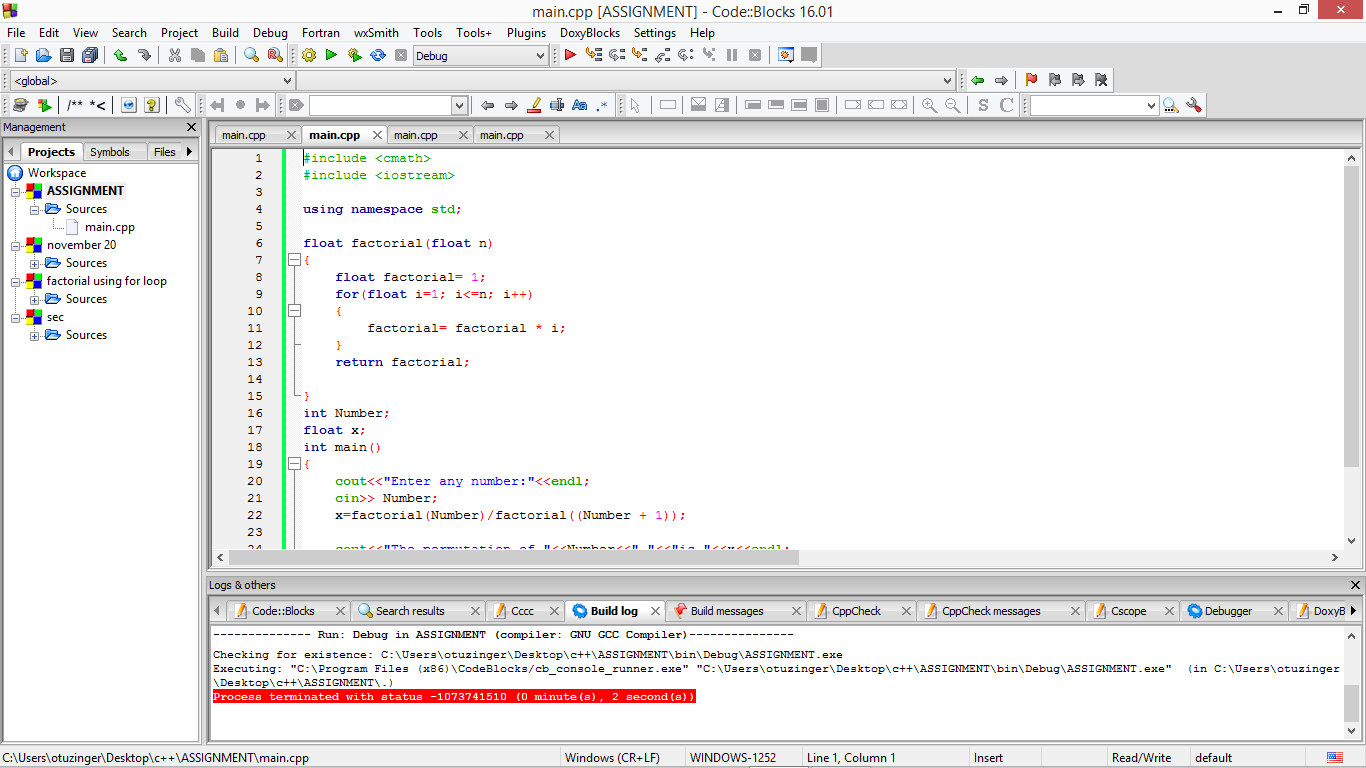 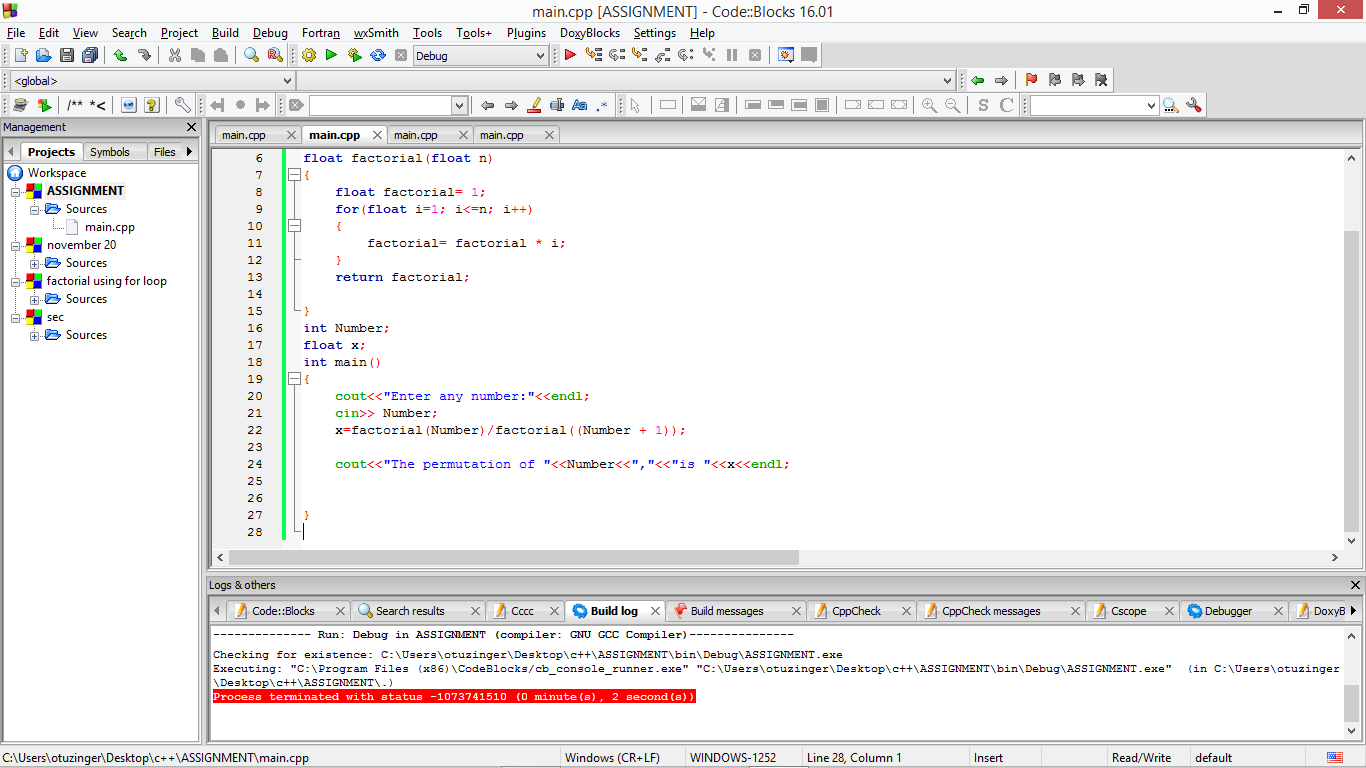 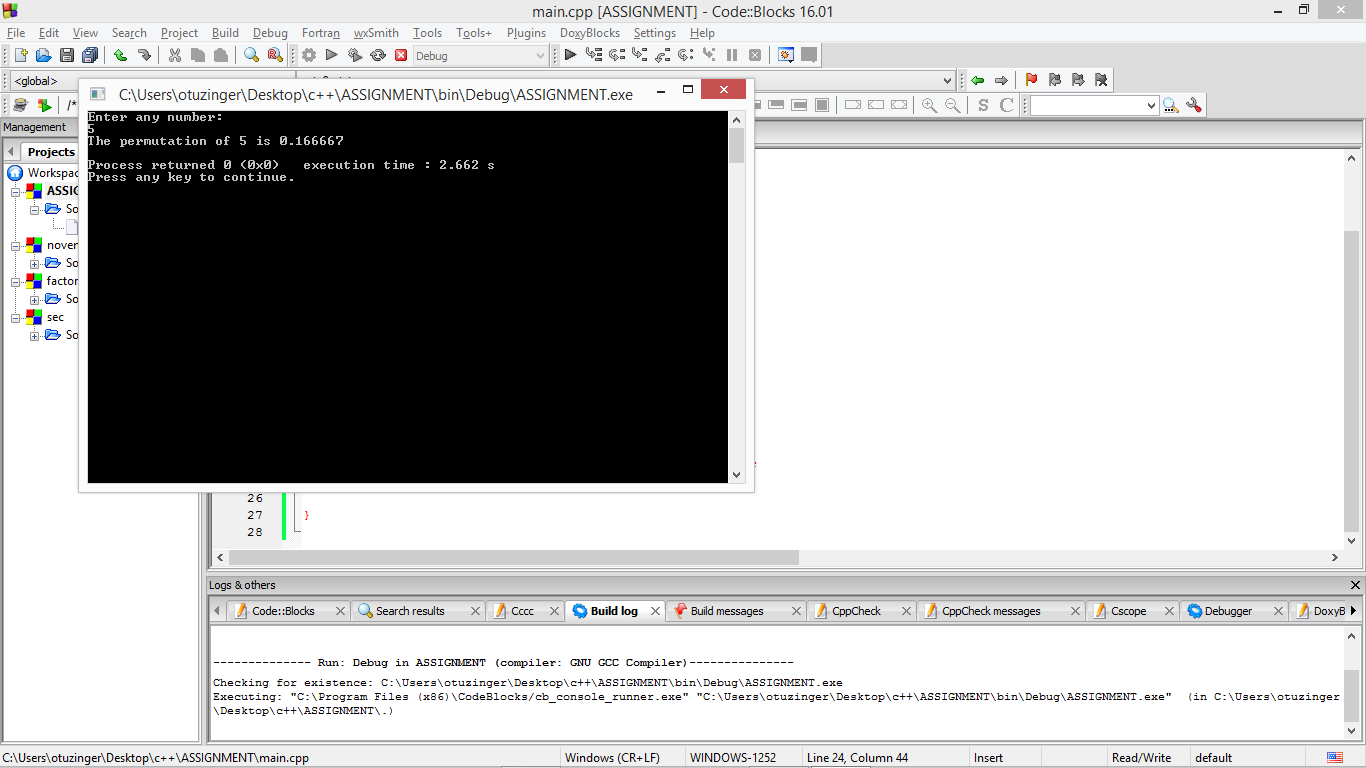 